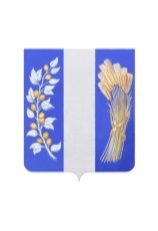 РЕСПУБЛИКА БУРЯТИЯМКУ АДМИНИСТРАЦИЯ  МУНИЦИПАЛЬНОГО БРАЗОВАНИЯ«БИЧУРСКИЙ РАЙОН»ПОСТАНОВЛЕНИЕОт «04» сентября  2017г                                                                           № 27                                                                                      с. Бичура     «Об утверждении Перечня должностных лиц, уполномоченных составлять протоколы об административных правонарушениях»В соответствии с частью 7 статьи 28.3. Кодекса Российской Федерации об административных правонарушениях от 30.12.2001г №195-ФЗ (ред. от 30.12.2015г)  с изм. от 17.02.2016г) МКУ Администрация муниципального образования «Бичурский район» постановляет:1. Утвердить Перечень должностных лиц, уполномоченных составлять протоколы об административных правонарушениях при осуществлении муниципального контроля согласно приложению №1 к настоящему постановлению.       2.   Настоящее постановление вступает в силу со дня его  официального обнародования на информационном стенде МКУ Администрации муниципального образования «Бичурский район» и опубликования на сайте МО «Бичурский район»      3. Контроль за исполнением настоящего постановления возложить на заместителя руководителя МКУ Администрации муниципального образования «Бичурский район» по финансово-экономическим вопросам.  Глава МО «Бичурский район»                              О.И.Фёдоров              УтвержденПостановлениемМуниципального казенного учрежденияАдминистрации МО «Бичурский район»от «04»     сентября                        2017г № 27Перечень должностных лиц Муниципального учреждения финансовое управление Администрации муниципального образования «Бичурский район», уполномоченных составлять протоколы об административных    правонарушениях, связанных с нарушением бюджетного законодательства Российской Федерации и иных нормативных правовых актов, регулирующих бюджетные правоотношения	Составление протоколов об административных правонарушениях, связанных с нарушением законодательства Российской Федерации и иных нормативных правовых актов, предусмотренных статьями 15.1, 15.11, 15.14 – 15.15.16, частью 1 статьи 19.4, частью 20 статьи 19.5, статьями 19.6, 19.7, частью 7 статьи 28,3 Кодекса Российской Федерации об административных правонарушениях возложить на:	1. Должностных лиц, замещающих должности муниципальной службы высшей, главной и ведущей групп должностей и осуществляющие функции муниципального контроля в соответствии с должностными инструкциями.